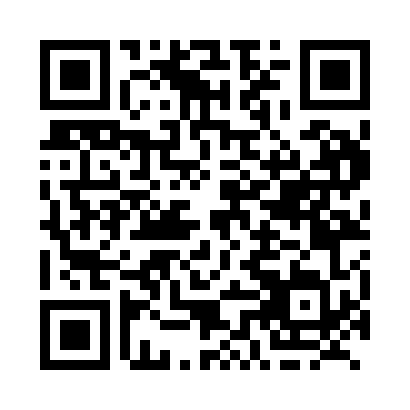 Prayer times for Harrowby, Manitoba, CanadaWed 1 May 2024 - Fri 31 May 2024High Latitude Method: Angle Based RulePrayer Calculation Method: Islamic Society of North AmericaAsar Calculation Method: HanafiPrayer times provided by https://www.salahtimes.comDateDayFajrSunriseDhuhrAsrMaghribIsha1Wed4:256:191:436:509:0811:022Thu4:236:171:436:519:0911:043Fri4:206:151:436:519:1111:074Sat4:176:131:436:529:1311:105Sun4:146:121:426:539:1411:126Mon4:126:101:426:549:1611:157Tue4:096:081:426:559:1711:178Wed4:066:071:426:569:1911:209Thu4:036:051:426:579:2011:2310Fri4:016:031:426:589:2211:2511Sat3:586:021:426:599:2311:2812Sun3:556:001:427:009:2511:3113Mon3:525:591:427:019:2611:3314Tue3:505:571:427:029:2811:3515Wed3:495:561:427:029:2911:3616Thu3:495:551:427:039:3111:3717Fri3:485:531:427:049:3211:3718Sat3:475:521:427:059:3311:3819Sun3:475:511:427:069:3511:3920Mon3:465:491:427:069:3611:3921Tue3:455:481:427:079:3711:4022Wed3:455:471:437:089:3911:4123Thu3:445:461:437:099:4011:4224Fri3:445:451:437:109:4111:4225Sat3:435:441:437:109:4311:4326Sun3:435:431:437:119:4411:4427Mon3:435:421:437:129:4511:4428Tue3:425:411:437:129:4611:4529Wed3:425:401:437:139:4711:4530Thu3:415:391:437:149:4811:4631Fri3:415:381:447:149:4911:47